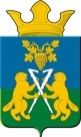 ДУМАНицинского сельского поселенияСлободо – Туринского  муниципального  районачетвертого созываРЕШЕНИЕ    от 26 ноября  2019 г                         проект                                    № 173-НПА                                с.Ницинское.О  бюджете Ницинского сельского поселения на 2020 год и плановый период 2021 и 2022 годов В соответствии с Бюджетным кодексом Российской Федерации, Федеральным законом от 06.10.2003 № 131-ФЗ «Об общих принципах организации местного самоуправления в Российской Федерации», решением Думы Ницинского сельского поселения от 27.09.2011 № 147 «Об утверждении Положения о бюджетном процессе в Ницинском сельском поселении» (с изм. от 30.12.2013 № 17), заслушав доклад главы Ницинского сельского поселения «О проекте бюджета Ницинского сельского поселения  на 2020 год и плановый период 2021 и 2022 годов», Дума Ницинского сельского поселения РЕШИЛА:Принять бюджет Ницинского сельского поселения на 2020 и плановый период 2021 и 2022 годов в первом чтении:Утвердить бюджет Ницинского сельского поселения:1) на 2020 год (приложение 1, 3, 5)- общий объем доходов в сумме 29 624,8 тыс. рублей;- общий объем расходов в сумме 29 624,8 тыс. рублей;- дефицит в сумме 0,00 тыс. рублей.2) на 2021 год (приложение 2, 4, 6)- общий объем доходов в сумме 22 269,3 тыс. рублей;- общий объем расходов в сумме 22 269,3 тыс. рублей, в том числе общий объем условно утвержденных расходов в сумме 553,7 тыс. рублей;- дефицит в сумме 0,00 тыс. рублей.3) на 2022 год (приложение 2, 4, 6)- общий объем доходов в сумме 22 664,6 тыс. рублей,- общий объем расходов в сумме 22 664,6 тыс. рублей,  в том числе общий объем условно утвержденных расходов в сумме  1 126,6 тыс. рублей;- дефицит в сумме 0,00 тыс. рублей.   3. Главе Ницинского сельского поселения Т.А. Кузевановой  организоватьпубличные слушания в соответствии с решением Думы от 22.11.2018 № 100 «Об утверждении Положения  «О порядке организации и проведения публичных слушаний на территории Ницинского сельского поселения».        4.Проект бюджета Ницинского сельского поселения на 2020 год и плановый период  2021 и 2022 годов направить на экспертизу в Контрольный орган Слободо-Туринского муниципального района с прилагаемыми документами.        5.Решение вступает в силу со дня подписания.        6.Опубликовать  проект решения в печатном средстве массовойинформации Думы и Администрации Ницинского сельского поселения «Информационный вестник Ницинского сельского поселения», а также обнародовать путем размещения на официальном сайте Ницинского сельского поселения (www.nicinskoe.ru).        7.Контроль исполнения настоящего решения возложить на постояннуюкомиссию по экономической политике и муниципальной собственности (председатель комиссии Полякова М.А.)                        Председатель Думы                                    Глава  Ницинского                                 Ницинского сельского поселения                                  сельского поселения         ____________ Л.Д. Хомченко                     __________ Т.А. Кузеванова                       ПОЯСНИТЕЛЬНАЯ ЗАПИСКАК БЮДЖЕТУ НИЦИНСКОГО сельского поселения на 2020 год и плановый период 2021 и 2022 годов.   На основании нормативных документов- Бюджетного Кодекса РФ- Налогового Кодекса РФ -Проекта  Федерального Закона «О Федеральном бюджете на 2020 год и плановый период 2021 и 2022год»- Федерального Закона «О бюджетной классификации РФ»- Законопроекта Областного закона «Об областном на 2020 год и плановый период 2021 и 2022год»,  разработан бюджет Ницинского сельского поселения.    Показатели  бюджета поселения предусмотрены на 2019 год и плановый период 2020 и 2021 год в соответствии с требованиями Бюджетного Кодекса будут уточняться при составлении и утверждении проекта бюджета поселения на 2020 год и плановый период 2021 и 2022год»     Бюджет Ницинского сельского поселения определен на 2020 год по доходам в сумме 29 624,8 тысяч рублей, в том числе объем межбюджетных трансфертов из бюджета Слободо-Туринского муниципального района  – 25 641,8 тысяч рублей;на 2021 год в сумме 22 269,3 тысяч рублей, в том числе объем межбюджетных трансфертов из бюджета Слободо-Туринского муниципального района  – 18 058,3 тысяч рублей;на 2022 год в сумме 22 664,6 тысяч рублей, в том числе объем межбюджетных трансфертов из бюджета Слободо-Туринского муниципального района  – 18 202,6 тысяч рублей;     Общая характеристика бюджета на 2020 год и плановый период 2021 и 2022 год.                                                                                                                                  тыс. руб.Планируются собственные доходы:                                                                                                                                     тыс. руб.        Налоговые и неналоговые доходы бюджета Ницинского сельского поселения в 2020 году и плановом периоде 2021 и 2022 годах:                                                                                                                                       тыс. руб.Безвозмездные поступления из бюджета муниципального района                                                                                                                                                                        тыс. руб.       Общая сумма безвозмездных поступлений в 2020 году составит 25 641,8 тысяч рублей, в 2021 году – 18 058,3 тысяч рублей, в 2022 году – 18 202,6 тысяч рублей.      Структурный состав безвозмездных поступлений: дотация бюджетам поселений на выравнивание бюджетной обеспеченности, субвенция бюджетам поселений на осуществление первичного воинского учета на территориях, где отсутствуют военкоматы, субвенция на выполнение передаваемых полномочий субъектов РФ.  Налоговые поступления в бюджеты поселений будут зачисляться в соответствии с Бюджетным кодексом, а именно:- земельный налог – 100%- налог на имущество физических лиц – 100%- налог на доходы физических лиц – 100%                      Полномочия по расчету и предоставлению дотаций переданы муниципальному району.РАСХОДЫ.      Расходы бюджета Ницинского сельского поселения определены в соответствии с полномочиями, предусмотренными Федеральным законом от 06.10.2003г № 131-ФЗ « Об общих принципах организации местного самоуправления в Российской Федерации»      Бюджет формирован с учетом обеспеченности финансовыми ресурсами первоочередных социально-значимых расходов.      Основными характеристиками бюджета Ницинского сельского поселения на 2020 год являются прогнозируемые общие  объемы расходов по бюджету поселения на 2020 год  сумме 29 624,8 тысяч рублей, на 2021 год в сумме 22 269,3 тысяч рублей, на 2022 год в сумме 22 664,6 тысяч рублей.                                       Раздел 01. «Общегосударственные расходы».Расходы на содержание органов местного самоуправления определены исходя из нормативной численности Ницинского сельского поселения и предельных нормативов оплаты труда в органах местного самоуправления и в соответствии с методикой определения уровня расчетной бюджетной обеспеченности городских поселений (включая городские округа), сельских поселений, расположенных на территории Свердловской области       Бюджетные ассигнования предусматривается направить:- на содержание органов местного самоуправления на 2020 год – 6 778,0 тыс. руб., на 2021 год – 6 778,0 тыс. руб., на 2022 год – 6 778,0 тыс. руб.- межбюджетные трансферты на передачу полномочий – на 2020 год – 118,8 тыс. руб., на 2021 год – 121,3 тыс. руб., на 2022 год – 131,6 тыс. руб.- на опубликование НПА в 2020 году – 27,0 тыс. руб., в 2021 году – 27,0 тыс. руб., в 2022 году - 27,0 тыс. руб.                                     Раздел 02. «Национальная оборона»       Расходы на осуществление федеральных полномочий по первичному воинскому учету на территориях, где отсутствуют военные комиссариаты, запланированы на 2020 год в сумме 123,1 тыс. руб., на 2021 год в сумме 121,1 тыс. руб., на 2022 год в сумме 127,6 тыс. руб.Раздел 03 « Национальная безопасность»       По этому разделу планируются расходы по подразделу 0310 « Обеспечение пожарной безопасности» Ницинского сельского поселения на 2020 год в сумме 973,0 тыс. руб., на 2021 год в сумме 133,0 тыс. руб., на 2022 год в сумме 133,0 тыс. руб.Раздел 04 «Национальная экономика»На содержание автомобильных дорог общего пользования планируются расходы на 2020 год в сумме 4 649,0 тыс. руб., на 2021 год в сумме 2 813,0 тыс. руб., на 2022 год в сумме 3 038,0 тыс. руб.Раздел 05 «Жилищно-коммунальное хозяйство»По подразделу 0501 «Жилищное хозяйство» предусмотрено финансирование в сумме  на 2020 год в сумме 405,0 тыс. руб., на 2021 год в сумме 365,0 тыс. руб., на 2022 год в сумме 265,0 тыс. руб. По подразделу 0502 «Коммунальное хозяйство», в том числе мероприятия по энергосбережению и повышению энергетической эффективности предусмотрено финансирование в сумме  на 2020 год в сумме 2 438,0 тыс. руб., на 2021 год в сумме 290,0 тыс. руб., на 2022 год в сумме 300,4 тыс. руб. На финансирование жилищно-коммунального хозяйства по подразделу  0503 «Благоустройство» в проекте бюджета предусмотрено сумме  на 2020 год в сумме 2 064,0 тыс. руб., на 2021 год в сумме 1300,0 тыс. руб., на 2022 год в сумме 1300,0 тыс. руб., в том числе:- уличное освещение на 2020 год – 1000,0 тыс. рублей, на 2021 год – 800,0 тыс. рублей, на 2022 год – 600,0 тыс. руб.- организация и содержание мест захоронения на 2020 год – 50,0 тыс. рублей, на 2021 год – 50,0 тыс. рублей, на 2022 год – 50,0 тыс. руб.- прочие мероприятия по благоустройству городских округов и поселений на 2020 год – 1014,0 тыс. рублей, на 2021 год – 450,0 тыс. рублей, на 2022 год – 450,0 тыс. руб.На финансирование других вопросов в области жилищно-коммунального хозяйства по подразделу  0505 в проекте бюджета предусмотрено на 2020 год – 231,0 тыс. рублей, на 2021 год – 150,0 тыс. рублей, на 2022 год – 150,0 тыс. руб.                                        Раздел 07 «Образование»         На мероприятия в области молодежной политики в проекте бюджета предусмотрено сумме  на 2020 год в сумме 25,0 тыс. руб., на 2021 год в сумме 15,0 тыс. руб., на 2022 год в сумме 15,0 тыс. руб.                                       Раздел 08 « Культура, кинематография»         На проведение мероприятий в области культуры в проекте бюджета предусмотрено на 2020 год –  10 539,0 тыс. руб., на 2021 год –  9 000,0 тыс. руб., на 2021 год –  8 200,0 тыс. руб.                                       Раздел 10 «Социальная политика»         На проведение мероприятий в области социальной политики в проекте бюджета предусмотрено на 2020 год –  35,0 тыс. руб., на 2021 год –  20,0 тыс. руб., на 2022 год –  20,0 тыс. руб..                                       Раздел 11 «Физическая культура и спорт»         На проведение спортивных мероприятий в проекте бюджета предусмотрено на 2020 год –  80,0 тыс. руб., на 2021 год –  80,0 тыс. руб., на 2022 год –  80,0 тыс. руб..                    Глава Ницинского сельского поселения                         Т.А. КузевановаДоходы поселения в проекте бюджета 2020 год2021 год2022 годвсего29 624,822 269,322 664,6из них:собственные3 983,04 211,04 462,0дотация10 071,08 746,08 801,0субвенция118,8121,3131,6Иные МБТ15 452,09 191,09 270,0Расходы, всего29 624,821 715,621 538,0Наименование доходов2020 год2021 год2022 годНалог на доходы физических лиц 281,0295,0317,0Акцизы по подакцизным товарам2 605,02 813,03 038,0Налог на имущество физических лиц301,0301,0301,0Земельный налог702,0702,0702,0Налоги на совокупный доход21,025,026,0Доходы от сдачи в аренду муниципального имущества6,06,06,0Плата за пользование жилых помещений (плата за наём) муниципального жилищного фонда сельских поселений67,069,072,0Наименование доходов2020 год2021 год2022 годНалоговые и неналоговые доходы, всего3983,04 211,04 462,0Налоговые доходы- налог на доходы физических лиц281,0295,0317,0- акцизы по подакцизным товарам2 605,02 813,03 038,0- налог на имущество физических лиц301,0301,0301,0- земельный налог702,0702,0702,0Налоги на совокупный доход21,025,026,0Доходы от использования имущества, находящегося  в государственной и муниципальной собственности73,075,078,0Доходы от сдачи в аренду муниципального имущества6,06,06,0Плата за пользование жилых помещений (плата за наём) муниципального жилищного фонда сельских поселений67,069,072,02019 год2020 год2021 годБезвозмездные поступления из бюджета муниципального района, всего25 641,818 058,318 202,6- дотация на выравнивание уровня бюджетного обеспечения поселения10 071,08 746,08 801,0- субвенции118,8121,3131,6- иные МБТ15 452,09 191,09 270,0